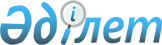 О внесении изменений в решение Атырауского областного маслихата от 8 декабря 2022 года № 209-VІІ "Об областном бюджете на 2023-2025 годы"Решение Атырауского областного маслихата от 27 июля 2023 года № 35-VII
      Атырауский областной маслихат РЕШИЛ:
      1. Внести в решение Атырауского областного маслихата от 8 декабря 2022 года № 209-VІІ "Об областном бюджете на 2023-2025 годы" (зарегистрировано в Реестре государственной регистрации нормативных правовых актов под № 176154) следующие изменения:
      пункт 1 изложить в новой редакции:
      1. Утвердить областной бюджет на 2023-2025 годы согласно приложениям 1, 2 и 3 соответственно, в том числе на 2023 год в следующих объемах:
      1) доходы – 621 835 241 тысяч тенге, в том числе:
      налоговые поступления – 212 173 719 тысяч тенге;
      неналоговые поступления – 7 085 468 тысяч тенге;
      поступления от продажи основного капитала – 43 950 тысяч тенге;
      поступления трансфертов – 402 532 104 тысяч тенге;
      2) затраты – 621 608 247 тысяч тенге;
      3) чистое бюджетное кредитование – 10 203 864 тысяч тенге, в том числе:
      бюджетные кредиты – 18 311 907 тысяч тенге;
      погашение бюджетных кредитов – 8 108 043 тысяч тенге;
      4) сальдо по операциям с финансовыми активами – 8 269 384 тысяч тенге, в том числе:
      приобретение финансовых активов – 8 279 384 тысяч тенге;
      поступления от продажи финансовых активов государства – 10 000 тысяч тенге;
      5) дефицит (профицит) бюджета – -18 246 254 тысяч тенге;
      6) финансирование дефицита (использование профицита) бюджета – 18 246 254 тысяч тенге:
      поступление займов – 2 609 950 тысяч тенге;
      погашение займов – 17 857 693 тысяч тенге;
      используемые остатки бюджетных средств – 33 493 997 тысяч тенге.";
      пункт 2 изложить в новой редакции:
       "2. Утвердить на 2023 год норматив общей суммы поступлений общегосударственных налогов в бюджеты районов и города Атырау в следующих объемах:
      по коду 101 111 "Корпоративный подоходный налог с юридических лиц, за исключением поступлений от субъектов крупного предпринимательства и организаций нефтяного сектора":
      Индерскому району – 100%; 
      по коду 101 201 "Индивидуальный подоходный налог с доходов, облагаемых у источника выплаты":
      Индерскому району – 100%; 
      по коду 103 101 "Социальный налог":
      Индерскому району – 100%;
      Исатайскому району – 75%.";
      приложение 1 указанного решения изложить в новой редакции согласно приложению к настоящему решению.
      2. Настоящее решение вводится в действие с 1 января 2023 года. Областной бюджет на 2023 год
					© 2012. РГП на ПХВ «Институт законодательства и правовой информации Республики Казахстан» Министерства юстиции Республики Казахстан
				
      Председатель маслихата

М. Хайруллиев
Приложение к решению
Атырауского областного
маслихата от 27 июля 2023
года № 35-VIIIУтвержден решением
Атырауского областного
маслихата от 8 декабря 2022
года № 209-VII
Категория
Категория
Категория
Категория
Категория
Категория
Категория
Сумма (тысяч тенге)
Класс
Класс
Класс
Класс
Класс
Класс
Сумма (тысяч тенге)
Подкласс
Подкласс
Подкласс
Сумма (тысяч тенге)
Наименование
Наименование
Сумма (тысяч тенге)
1
2
2
2
3
4
4
5
I. Доходы
I. Доходы
621835241
621835241
1
Налоговые поступления
Налоговые поступления
212173719
212173719
01
01
01
Подоходный налог
Подоходный налог
109935856
109935856
1
Корпоративный подоходный налог
Корпоративный подоходный налог
27317114
27317114
2
Индивидуальный подоходный налог
Индивидуальный подоходный налог
82618742
82618742
03
03
03
Социальный налог
Социальный налог
84871392
84871392
1
Социальный налог
Социальный налог
84871392
84871392
05
05
05
Внутренние налоги на товары, работы и услуги
Внутренние налоги на товары, работы и услуги
17366471
17366471
3
Поступления за использование природных и других ресурсов
Поступления за использование природных и других ресурсов
13166471
13166471
4
Сборы за ведение предпринимательской и профессиональной деятельности
Сборы за ведение предпринимательской и профессиональной деятельности
4200000
4200000
2
Неналоговые поступления
Неналоговые поступления
7085468
7085468
01
01
01
Доходы от государственной собственности
Доходы от государственной собственности
1773636
1773636
1
Поступления части чистого дохода государственных предприятий
Поступления части чистого дохода государственных предприятий
42000
42000
3
Дивиденды на государственные пакеты акций, находящиеся в государственной собственности
Дивиденды на государственные пакеты акций, находящиеся в государственной собственности
30290
30290
5
Доходы от аренды имущества, находящегося в государственной собственности
Доходы от аренды имущества, находящегося в государственной собственности
128000
128000
7
Вознаграждения (интересы) по кредитам, выданным из государственного бюджета
Вознаграждения (интересы) по кредитам, выданным из государственного бюджета
1573346
1573346
03
03
03
Поступления денег от проведения государственных закупок, организуемых государственными учреждениями, финансируемыми из государственного бюджета
Поступления денег от проведения государственных закупок, организуемых государственными учреждениями, финансируемыми из государственного бюджета
507
507
1
Поступления денег от проведения государственных закупок, организуемых государственными учреждениями, финансируемыми из государственного бюджета
Поступления денег от проведения государственных закупок, организуемых государственными учреждениями, финансируемыми из государственного бюджета
507
507
04
04
04
Штрафы, пеня, санкции, взыскания, налагаемые государственными учреждениями, финансируемыми из государственного бюджета, а также содержащимися и финансируемыми из бюджета (сметы расходов) Национального Банка Республики Казахстан
Штрафы, пеня, санкции, взыскания, налагаемые государственными учреждениями, финансируемыми из государственного бюджета, а также содержащимися и финансируемыми из бюджета (сметы расходов) Национального Банка Республики Казахстан
3500123
3500123
1
Штрафы, пеня, санкции, взыскания, налагаемые государственными учреждениями, финансируемыми из государственного бюджета, а также содержащимися и финансируемыми из бюджета (сметы расходов) Национального Банка Республики Казахстан
Штрафы, пеня, санкции, взыскания, налагаемые государственными учреждениями, финансируемыми из государственного бюджета, а также содержащимися и финансируемыми из бюджета (сметы расходов) Национального Банка Республики Казахстан
3500123
3500123
06
06
06
Прочие неналоговые поступления
Прочие неналоговые поступления
1811202
1811202
1
Прочие неналоговые поступления
Прочие неналоговые поступления
1811202
1811202
3
Поступления от продажи основного капитала
Поступления от продажи основного капитала
43950
43950
01
01
01
Продажа государственного имущества, закрепленного за государственными учреждениями
Продажа государственного имущества, закрепленного за государственными учреждениями
43950
43950
1
Продажа государственного имущества, закрепленного за государственными учреждениями
Продажа государственного имущества, закрепленного за государственными учреждениями
43950
43950
4
Поступления трансфертов 
Поступления трансфертов 
402532104
402532104
01
01
01
Трансферты из нижестоящих органов государственного управления
Трансферты из нижестоящих органов государственного управления
333788060
333788060
2
Трансферты из районных (городских) бюджетов
Трансферты из районных (городских) бюджетов
333788060
333788060
02
02
02
Трансферты из вышестоящих органов государственного управления
Трансферты из вышестоящих органов государственного управления
68744044
68744044
1
Трансферты из республиканского бюджета
Трансферты из республиканского бюджета
68744044
68744044
Функциональная группа
Функциональная группа
Функциональная группа
Функциональная группа
Функциональная группа
Функциональная группа
Функциональная группа
Сумма (тысяч тенге)
Сумма (тысяч тенге)
Функциональная подгруппа
Функциональная подгруппа
Функциональная подгруппа
Функциональная подгруппа
Функциональная подгруппа
Сумма (тысяч тенге)
Сумма (тысяч тенге)
Администратор
Администратор
Администратор
Сумма (тысяч тенге)
Сумма (тысяч тенге)
Программа
Программа
Сумма (тысяч тенге)
Сумма (тысяч тенге)
Наименование
Сумма (тысяч тенге)
Сумма (тысяч тенге)
1
1
2
2
3
4
5
6
6
II. ЗАТРАТЫ
621608247
621608247
01
01
Государственные услуги общего характера
5634764
5634764
1
1
Представительные, исполнительные и другие органы, выполняющие общие функции государственного управления
2605334
2605334
110
Аппарат маслихата области
164971
164971
001
Услуги по обеспечению деятельности маслихата области
123122
123122
За счет средств местного бюджета
123122
123122
003
Капитальные расходы государственного органа
1940
1940
005
Повышение эффективности деятельности депутатов маслихатов
28799
28799
113
Целевые текущие трансферты нижестоящим бюджетам
11110
11110
120
Аппарат акима области
2018783
2018783
001
Услуги по обеспечению деятельности акима области
1678666
1678666
004
Капитальные расходы государственного органа
20421
20421
007
Капитальные расходы подведомственных государственных учреждений и организаций
52343
52343
009
Обеспечение и проведение выборов акимов городов районного значения, сел, поселков, сельских округов
267353
267353
263
Управление внутренней политики области
125506
125506
075
Обеспечение деятельности Ассамблеи народа Казахстана области
125506
125506
282
Ревизионная комиссия области
296074
296074
001
Услуги по обеспечению деятельности ревизионной комиссии области
287988
287988
003
Капитальные расходы государственного органа
8086
8086
2
2
Финансовая деятельность
1763104
1763104
257
Управление финансов области
1763104
1763104
001
Услуги по реализации государственной политики в области исполнения местного бюджета и управления коммунальной собственностью
301062
301062
009
Приватизация, управление коммунальным имуществом, постприватизационная деятельность и регулирование споров, связанных с этим
9100
9100
028
Приобретение имущества в коммунальную собственность
968503
968503
113
Целевые текущие трансферты нижестоящим бюджетам
484439
484439
5
5
Планирование и статистическая деятельность
294179
294179
258
Управление экономики и бюджетного планирования области
294179
294179
001
Услуги по реализации государственной политики в области формирования и развития экономической политики, системы государственного планирования
290230
290230
005
Капитальные расходы государственного органа
3949
3949
9
9
Прочие государственные услуги общего характера
972147
972147
269
Управление по делам религий области
848892
848892
001
Услуги по реализации государственной политики в области в сфере религиозной деятельности на местном уровне
619769
619769
004
Капитальные расходы подведомственных государственных учреждений и организаций
24443
24443
005
Изучение и анализ религиозной ситуации в регионе
204680
204680
289
Управление предпринимательства и туризма области
123255
123255
001
Услуги по реализации государственной политики на местном уровне в области развития предпринимательства и туризма
121855
121855
003
Капитальные расходы государственного органа
1400
1400
02
02
Оборона
8981829
8981829
1
1
Военные нужды
875274
875274
736
Управление по мобилизационной подготовке и гражданской защите области
875274
875274
003
Мероприятия в рамках исполнения всеобщей воинской обязанности
64488
64488
007
Подготовка территориальной обороны и территориальная оборона областного масштаба
810786
810786
2
2
Организация работы по чрезвычайным ситуациям
8106555
8106555
271
Управление строительства области
605598
605598
002
Развитие объектов мобилизационной подготовки и чрезвычайных ситуаций
605598
605598
287
Территориальный орган, уполномоченных органов в области чрезвычайных ситуаций природного и техногенного характера, Гражданской обороны, финансируемый из областного бюджета
2213939
2213939
002
Капитальные расходы территориального органа и подведомственных государственных учреждений
1167100
1167100
004
Предупреждение и ликвидация чрезвычайных ситуаций областного масштаба
1046839
1046839
736
Управление по мобилизационной подготовке и гражданской защите области
5287018
5287018
001
Услуги по реализации государственной политики на местном уровне в области мобилизационной подготовки и гражданской защиты
65628
65628
005
Мобилизационная подготовка и мобилизация областного масштаба
800000
800000
032
Капитальные расходы подведомственных государственных учреждений и организаций
4309945
4309945
113
Целевые текущие трансферты нижестоящим бюджетам
111445
111445
03
03
Общественный порядок, безопасность, правовая, судебная, уголовно-исполнительная деятельность
17482449
17482449
1
1
Правоохранительная деятельность
17482449
17482449
252
Исполнительный орган внутренних дел, финансируемый из областного бюджета
16828790
16828790
001
Услуги по реализации государственной политики в области обеспечения охраны общественного порядка и безопасности на территории области
11728802
11728802
003
Поощрение граждан, участвующих в охране общественного порядка
4802
4802
006
Капитальные расходы государственного органа
5095186
5095186
271
Управление строительства области
653659
653659
003
Развитие объектов органов внутренних дел
590076
590076
053
Строительство объектов общественного порядка и безопасности
63583
63583
04
04
Образование
200441845
200441845
1
1
Дошкольное воспитание и обучение
27425436
27425436
261
Управление образования области
25756885
25756885
081
Дошкольное воспитание и обучение
22528231
22528231
202
Реализация государственного образовательного заказа в дошкольных организациях образования
3228654
3228654
271
Управление строительства области
1668551
1668551
037
Строительство и реконструкция объектов дошкольного воспитания и обучения
1668551
1668551
2
2
Начальное, основное среднее и общее среднее образование
147192936
147192936
261
Управление образования области
109339717
109339717
003
Общеобразовательное обучение по специальным образовательным учебным программам
2073378
2073378
006
Общеобразовательное обучение одаренных детей в специализированных организациях образования
4239158
4239158
055
Дополнительное образование для детей и юношества
5972974
5972974
082
Общеобразовательное обучение в государственных организациях начального, основного и общего среднего образования
64392951
64392951
083
Организация бесплатного подвоза учащихся до ближайшей школы и обратно в сельской местности
16780
16780
203
Реализация подушевого финансирования в государственных организациях среднего образования
32644476
32644476
271
Управление строительства области
28390843
28390843
086
Строительство и реконструкция объектов начального, основного среднего и общего среднего образования
10377823
10377823
205
Строительство объектов начального, основного среднего и общего среднего образования в рамках пилотного национального проекта "Комфортная школа"
18013020
18013020
285
Управление физической культуры и спорта области
9462376
9462376
006
Дополнительное образование для детей и юношества по спорту
9034409
9034409
007
Общеобразовательное обучение одаренных в спорте детей в специализированных организациях образования
427967
427967
4
4
Техническое и профессиональное, послесреднее образование
8941745
8941745
253
Управление здравоохранения области
467277
467277
043
Подготовка специалистов в организациях технического и профессионального, послесреднего образования
467277
467277
261
Управление образования области
8281468
8281468
024
Подготовка специалистов в организациях технического и профессионального образования
8281468
8281468
271
Управление строительства области
193000
193000
099
Строительство и реконструкция объектов технического, профессионального и послесреднего образования
193000
193000
5
5
Переподготовка и повышение квалификации специалистов
965807
965807
120
Аппарат акима области
58262
58262
019
Обучение участников избирательного процесса
58262
58262
253
Управление здравоохранения области
551188
551188
003
Повышение квалификации и переподготовка кадров
551188
551188
261
Управление образования области
356357
356357
052
Повышение квалификации, подготовка и переподготовка кадров в рамках Государственной программы развития продуктивной занятости и массового предпринимательства на 2017 – 2021 годы "Еңбек"
356357
356357
6
6
Высшее и послевузовское образование
576860
576860
253
Управление здравоохранения области
243578
243578
057
Подготовка специалистов с высшим, послевузовским образованием и оказание социальной поддержки обучающимся
243578
243578
261
Управление образования области
333282
333282
057
Подготовка специалистов с высшим, послевузовским образованием и оказание социальной поддержки обучающимся
333282
333282
9
9
Прочие услуги в области образования
15339061
15339061
261
Управление образования области
15339061
15339061
001
Услуги по реализации государственной политики на местном уровне в области образования
1215490
1215490
005
Приобретение и доставка учебников, учебно-методических комплексов государственных организациях образования
2153219
2153219
007
Проведение школьных олимпиад, внешкольных мероприятий и конкурсов областного, районного (городского) масштабов
1039413
1039413
011
Обследование психического здоровья детей и подростков и оказание психолого-медико-педагогической консультативной помощи населению
644967
644967
012
Реабилитация и социальная адаптация детей и подростков с проблемами в развитии
212171
212171
013
Капитальные расходы государственного органа
2281845
2281845
029
Методическое и финансовое сопровождение системы образования
491660
491660
067
Капитальные расходы подведомственных государственных учреждений и организаций
7153055
7153055
086
Выплата единовременных денежных средств казахстанским гражданам, усыновившим (удочерившим) ребенка (детей)-сироту и ребенка (детей), оставшегося без попечения родителей
2165
2165
087
Ежемесячные выплаты денежных средств опекунам (попечителям) на содержание ребенка-сироты (детей-сирот), и ребенка (детей), оставшегося без попечения родителей
145076
145076
05
05
Здравоохранение
19789056
19789056
2
2
Охрана здоровья населения
10017514
10017514
253
Управление здравоохранения области
2919355
2919355
006
Услуги по охране материнства и детства
169705
169705
007
Пропаганда здорового образа жизни
32448
32448
041
Дополнительное обеспечение гарантированного объема бесплатной медицинской помощи по решению местных представительных органов областей
1879337
1879337
042
Проведение медицинской организацией мероприятий, снижающих половое влечение, осуществляемые на основании решения суда
301
301
050
Возмещение лизинговых платежей по санитарному транспорту, медицинским изделиям, требующие сервисного обслуживания, приобретенных на условиях финансового лизинга
837564
837564
271
Управление строительства области
7098159
7098159
038
Строительство и реконструкция объектов здравоохранения
7098159
7098159
3
3
Специализированная медицинская помощь
1958503
1958503
253
Управление здравоохранения области
1958503
1958503
027
Централизованный закуп и хранение вакцин и других медицинских иммунобиологических препаратов для проведения иммунопрофилактики населения
1958503
1958503
4
4
Поликлиники
267781
267781
253
Управление здравоохранения области
267781
267781
039
Оказание амбулаторно-поликлинических услуг и медицинских услуг субъектами сельского здравоохранения, за исключением оказываемой за счет средств республиканского бюджета, и оказание услуг Call-центрами
267781
267781
5
5
Другие виды медицинской помощи
82645
82645
253
Управление здравоохранения области
82645
82645
029
Областные базы специального медицинского снабжения
82645
82645
9
9
Прочие услуги в области здравоохранения
7462613
7462613
253
Управление здравоохранения области
7462613
7462613
001
Услуги по реализации государственной политики на местном уровне в области здравоохранения
184332
184332
008
Реализация мероприятий по профилактике и борьбе со СПИД в Республике Казахстан
132686
132686
016
Обеспечение граждан бесплатным или льготным проездом за пределы населенного пункта на лечение
210161
210161
018
Информационно-аналитические услуги в области здравоохранения
110698
110698
023
Социальная поддержка медицинских и фармацевтических работников
50000
50000
033
Капитальные расходы медицинских организаций здравоохранения
6774736
6774736
06
06
Социальная помощь и социальное обеспечение
12651264
12651264
1
1
Социальное обеспечение
5062471
5062471
256
Управление координации занятости и социальных программ области
2836942
2836942
002
Предоставление специальных социальных услуг для престарелых и лиц с инвалидностью в медико-социальных учреждениях (организациях) общего типа, в центрах оказания специальных социальных услуг, в центрах социального обслуживания
333856
333856
013
Предоставление специальных социальных услуг для лиц с инвалидностью с психоневрологическими заболеваниями, в психоневрологических медико-социальных учреждениях (организациях), в центрах оказания специальных социальных услуг, в центрах социального обслуживания
1305208
1305208
014
Предоставление специальных социальных услуг для престарелых, лиц с инвалидностью, в том числе детей с инвалидностью, в реабилитационных центрах
236108
236108
015
Предоставление специальных социальных услуг для детей с инвалидностью с психоневрологическими патологиями в детских психоневрологических медико-социальных учреждениях (организациях), в центрах оказания специальных социальных услуг, в центрах социального обслуживания
539243
539243
057
Обеспечение физических лиц, являющихся получателями государственной адресной социальной помощи, телевизионными абонентскими приставками
15000
15000
064
Обеспечение деятельности центров трудовой мобильности и карьерных центров по социальной поддержке граждан по вопросам занятости
400448
400448
069
Субсидирование затрат работодателя на создание специальных рабочих мест для трудоустройства лиц с инвалидностью
7079
7079
261
Управление образования области
439416
439416
015
Социальное обеспечение сирот, детей, оставшихся без попечения родителей
329185
329185
037
Социальная реабилитация
95768
95768
092
Содержание ребенка (детей), переданного патронатным воспитателям
14463
14463
271
Управление строительства области
1786113
1786113
039
Строительство и реконструкция объектов социального обеспечения
1786113
1786113
2
2
Социальная помощь
5270942
5270942
256
Управление координации занятости и социальных программ области
5270942
5270942
003
Социальная поддержка лиц с инвалидностью 
1955991
1955991
068
Программа занятости
3314951
3314951
9
9
Прочие услуги в области социальной помощи и социального обеспечения
2317851
2317851
256
Управление координации занятости и социальных программ области
2106826
2106826
001
Услуги по реализации государственной политики на местном уровне в области обеспечения занятости и реализации социальных программ для населения
239578
239578
018
Размещение государственного социального заказа в неправительственных организациях
10400
10400
053
Услуги по замене и настройке речевых процессоров к кохлеарным имплантам
104040
104040
113
Целевые текущие трансферты нижестоящим бюджетам
1752808
1752808
263
Управление внутренней политики области
59532
59532
077
Обеспечение прав и улучшение качества жизни лиц с инвалидностью в Республике Казахстан
59532
59532
298
Управление государственной инспекции труда области
151493
151493
001
Услуги по реализации государственной политики в области регулирования трудовых отношений на местном уровне
147068
147068
003
Капитальные расходы государственного органа
4425
4425
07
07
Жилищно-коммунальное хозяйство
60527985
60527985
1
1
Жилищное хозяйство
45000
45000
279
Управление энергетики и жилищно-коммунального хозяйства области
45000
45000
054
Выплаты отдельным категориям граждан за жилище, арендуемое в частном жилищном фонде
45000
45000
2
2
Коммунальное хозяйство
60482985
60482985
271
Управление строительства области
3305806
3305806
030
Развитие коммунального хозяйства
3305806
3305806
279
Управление энергетики и жилищно-коммунального хозяйства области
57177179
57177179
001
Услуги по реализации государственной политики на местном уровне в области энергетики и жилищно-коммунального хозяйства
739791
739791
004
Газификация населенных пунктов
1815495
1815495
005
Капитальные расходы государственного органа
5115
5115
032
Субсидирование стоимости услуг по подаче питьевой воды из особо важных групповых и локальных систем водоснабжения, являющихся безальтернативными источниками питьевого водоснабжения
662757
662757
038
Развитие коммунального хозяйства
2017363
2017363
113
Целевые текущие трансферты нижестоящим бюджетам
14812669
14812669
114
Целевые трансферты на развитие нижестоящим бюджетам
37123989
37123989
08
08
Культура, спорт, туризм и информационное пространство
22924861
22924861
1
1
Деятельность в области культуры
7322034
7322034
271
Управление строительства области
1117792
1117792
016
Развитие объектов культуры
1117792
1117792
748
Управление культуры, развития языков и архивного дела области
6204242
6204242
005
Поддержка культурно-досуговой работы
3040168
3040168
007
Обеспечение сохранности историко-культурного наследия и доступа к ним
733978
733978
008
Поддержка театрального и музыкального искусства
2430096
2430096
2
2
Спорт
11050659
11050659
271
Управление строительства области
1208560
1208560
017
Развитие объектов спорта
1208560
1208560
285
Управление физической культуры и спорта области
9842099
9842099
001
Услуги по реализации государственной политики на местном уровне в сфере физической культуры и спорта
80434
80434
002
Проведение спортивных соревнований на областном уровне
282218
282218
003
Подготовка и участие членов областных сборных команд по различным видам спорта на республиканских и международных спортивных соревнованиях
8570299
8570299
005
Капитальные расходы государственного органа
2163
2163
032
Капитальные расходы подведомственных государственных учреждений и организаций
906985
906985
3
3
Информационное пространство
2103046
2103046
263
Управление внутренней политики области
1418760
1418760
007
Услуги по проведению государственной информационной политики
1418760
1418760
748
Управление культуры, развития языков и архивного дела области
684286
684286
002
Развитие государственного языка и других языков народа Казахстана
55606
55606
009
Обеспечение функционирования областных библиотек
312946
312946
010
Обеспечение сохранности архивного фонда
315734
315734
4
4
Туризм
105144
105144
289
Управление предпринимательства и туризма области
105144
105144
010
Регулирование туристской деятельности
102145
102145
074
Субсидирование части затрат субъектов предпринимательства на содержание санитарно-гигиенических узлов
2999
2999
9
9
Прочие услуги по организации культуры, спорта, туризма и информационного пространства
2343978
2343978
263
Управление внутренней политики области
1090342
1090342
001
Услуги по реализации государственной внутренней политики на местном уровне
857237
857237
003
Реализация мероприятий в сфере молодежной политики
74582
74582
032
Капитальные расходы подведомственных государственных учреждений и организаций
8523
8523
113
Целевые текущие трансферты нижестоящим бюджетам
150000
150000
748
Управление культуры, развития языков и архивного дела области
1253636
1253636
001
Услуги по реализации государственной политики на местном уровне в области культуры, развития языков и архивного дела
135258
135258
032
Капитальные расходы подведомственных государственных учреждений и организаций
570659
570659
113
Целевые текущие трансферты нижестоящим бюджетам
547719
547719
09
09
Топливно-энергетический комплекс и недропользование
42456
42456
1
1
Топливо и энергетика
40056
40056
279
Управление энергетики и жилищно-коммунального хозяйства области
40056
40056
007
Развитие теплоэнергетической системы
40056
40056
9
9
Прочие услуги в области топливно-энергетического комплекса и недропользования
2400
2400
279
Управление энергетики и жилищно-коммунального хозяйства области
2400
2400
071
Развитие газотранспортной системы
2400
2400
10
10
Сельское, водное, лесное, рыбное хозяйство, особо охраняемые природные территории, охрана окружающей среды и животного мира, земельные отношения
15255295
15255295
1
1
Сельское хозяйство
7870330
7870330
255
Управление сельского хозяйства области
7870330
7870330
001
Услуги по реализации государственной политики на местном уровне в сфере сельского хозяйства
244121
244121
002
Поддержка семеноводства
19993
19993
008
Субсидирование стоимости пестицидов, биоагентов (энтомофагов), предназначенных для проведения обработки против вредных и особо опасных вредных организмов с численностью выше экономического порога вредоносности и карантинных объектов
5400
5400
011
Организация строительства, реконструкции скотомогильников (биотермических ям) и обеспечение их содержания
61796
61796
013
Организация отлова и уничтожения бродячих собак и кошек
372001
372001
014
Субсидирование стоимости услуг по доставке воды сельскохозяйственным товаропроизводителям
345693
345693
018
Обезвреживание пестицидов (ядохимикатов)
220
220
028
Услуги по транспортировке ветеринарных препаратов до пункта временного хранения
1578
1578
029
Мероприятия по борьбе с вредными организмами сельскохозяйственных культур
56355
56355
036
Возмещение владельцам стоимости обезвреженных (обеззараженных) и переработанных без изъятия животных, продукции и сырья животного происхождения, представляющих опасность для здоровья животных и человека
12247
12247
039
Проведения ветеринарных мероприятий по профилактике и диагностике энзоотических болезней животных
6090
6090
046
Государственный учет и регистрация тракторов, прицепов к ним, самоходных сельскохозяйственных, мелиоративных и дорожно-строительных машин и механизмов
4844
4844
047
Субсидирование стоимости удобрений (за исключением органических)
75121
75121
049
Проведение мероприятий по идентификации сельскохозяйственных животных
72493
72493
050
Возмещение части расходов, понесенных субъектом агропромышленного комплекса, при инвестиционных вложениях
619651
619651
051
Субсидирование в рамках гарантирования и страхования займов субъектов агропромышленного комплекса
0
0
053
Субсидирование развития племенного животноводства, повышение продуктивности и качества продукции животноводства
3148791
3148791
056
Субсидирование ставок вознаграждения при кредитовании, а также лизинге на приобретение сельскохозяйственных животных, техники и технологического оборудования
453465
453465
067
Капитальные расходы подведомственных государственных учреждений и организаций
579180
579180
070
Проведение противоэпизоотических мероприятий
1580016
1580016
077
Субсидирование возмещения расходов, понесенных национальной компанией в сфере агропромышленного комплекса при реализации продовольственного зерна для регулирующего воздействия на внутренний рынок
211275
211275
3
3
Лесное хозяйство
600966
600966
254
Управление природных ресурсов и регулирования природопользования области
600966
600966
005
Охрана, защита, воспроизводство лесов и лесоразведение
592551
592551
006
Охрана животного мира
8415
8415
4
4
Рыбное хозяйство
424790
424790
742
Управление рыбного хозяйства области
424790
424790
001
Услуги по реализации государственной политики на местном уровне в сфере рыбного хозяйства
56185
56185
003
Капитальные расходы государственного органа
160205
160205
004
Возмещение части расходов, понесенных субъектом рыбного хозяйства, при инвестиционных вложениях
125000
125000
034
Субсидирование повышения продуктивности и качества продукции аквакультуры (рыбоводства)
83400
83400
5
5
Охрана окружающей среды
6300156
6300156
254
Управление природных ресурсов и регулирования природопользования области
2290948
2290948
001
Услуги по реализации государственной политики в сфере охраны окружающей среды на местном уровне
110627
110627
008
Мероприятия по охране окружающей среды
449857
449857
013
Капитальные расходы государственного органа
298674
298674
032
Капитальные расходы подведомственных государственных учреждений и организаций
210465
210465
113
Целевые текущие трансферты нижестоящим бюджетам
1188036
1188036
114
Целевые трансферты на развитие нижестоящим бюджетам
33289
33289
271
Управление строительства области
4009208
4009208
022
Развитие объектов охраны окружающей среды
4009208
4009208
6
6
Земельные отношения
59053
59053
251
Управление земельных отношений области
59053
59053
001
Услуги по реализации государственной политики в области регулирования земельных отношений на территории области
59053
59053
11
11
Промышленность, архитектурная, градостроительная и строительная деятельность
27701834
27701834
2
2
Архитектурная, градостроительная и строительная деятельность
27701834
27701834
271
Управление строительства области
27043640
27043640
001
Услуги по реализации государственной политики на местном уровне в области строительства
284192
284192
113
Целевые текущие трансферты нижестоящим бюджетам
5074660
5074660
114
Целевые трансферты на развитие нижестоящим бюджетам
21684788
21684788
272
Управление архитектуры и градостроительства области
561538
561538
001
Услуги по реализации государственной политики в области архитектуры и градостроительства на местном уровне
57937
57937
002
Разработка комплексных схем градостроительного развития и генеральных планов населенных пунктов
503601
503601
724
Управление государственного архитектурно-строительного контроля области
96656
96656
001
Услуги по реализации государственной политики на местном уровне в сфере государственного архитектурно-строительного контроля
96656
96656
12
12
Транспорт и коммуникации
44603074
44603074
1
1
Автомобильный транспорт
14457958
14457958
268
Управление пассажирского транспорта и автомобильных дорог области
14457958
14457958
002
Развитие транспортной инфраструктуры
10069924
10069924
003
Обеспечение функционирования автомобильных дорог
344763
344763
025
Капитальный и средний ремонт автомобильных дорог областного значения и улиц населенных пунктов
4043271
4043271
9
9
Прочие услуги в сфере транспорта и коммуникаций
30145116
30145116
268
Управление пассажирского транспорта и автомобильных дорог области
30145116
30145116
001
Услуги по реализации государственной политики на местном уровне в области транспорта и коммуникаций
342300
342300
005
Субсидирование пассажирских перевозок по социально значимым межрайонным (междугородним) собщениям
777682
777682
113
Целевые текущие трансферты нижестоящим бюджетам
2465272
2465272
114
Целевые трансферты на развитие нижестоящим бюджетам
26559862
26559862
13
13
Прочие
16786126
16786126
3
3
Поддержка предпринимательской деятельности и защита конкуренции
2768607
2768607
279
Управление энергетики и жилищно-коммунального хозяйства области
48518
48518
024
Развитие индустриальной инфраструктуры в рамках национального проекта по развитию предпринимательства на 2021 – 2025 годы
48518
48518
289
Управление предпринимательства и туризма области
2720089
2720089
005
Поддержка частного предпринимательства в рамках национального проекта по развитию предпринимательства на 2021 – 2025 годы
79000
79000
006
Субсидирование процентной ставки по кредитам в рамках национального проекта по развитию предпринимательства на 2021 – 2025 годы и Механизма кредитования приоритетных проектов
2410406
2410406
008
Поддержка предпринимательской деятельности
17100
17100
015
Частичное гарантирование кредитов малому и среднему бизнесу в рамках национального проекта по развитию предпринимательства на 2021 – 2025 годы и Механизма кредитования приоритетных проектов
186583
186583
082
Предоставление государственных грантов молодым предпринимателям для реализации новых бизнес-идей в рамках национального проекта по развитию предпринимательства на 2021 – 2025 годы 
27000
27000
9
9
Прочие
14017519
14017519
253
Управление здравоохранения области
89091
89091
096
Выполнение государственных обязательств по проектам государственно-частного партнерства
89091
89091
257
Управление финансов области
3907130
3907130
012
Резерв местного исполнительного органа области
3907130
3907130
258
Управление экономики и бюджетного планирования области
500000
500000
003
Разработка или корректировка, а также проведение необходимых экспертиз технико-экономических обоснований местных бюджетных инвестиционных проектов и конкурсных документаций проектов государственно-частного партнерства, концессионных проектов, консультативное сопровождение проектов государственно-частного партнерства и концессионных проектов
500000
500000
008
Расходы на новые инициативы
0
0
261
Управление образования области
7344379
7344379
079
Реализация мероприятий по социальной и инженерной инфраструктуре в сельских населенных пунктах в рамках проекта "Ауыл-Ел бесігі"
1263527
1263527
096
Выполнение государственных обязательств по проектам государственно-частного партнерства
6080852
6080852
271
Управление строительства области
180000
180000
097
Развитие социальной и инженерной инфраструктуры в сельских населенных пунктах в рамках проекта "Ауыл-Ел бесігі"
180000
180000
279
Управление энергетики и жилищно-коммунального хозяйства области
839399
839399
037
Развитие инженерной инфраструктуры в рамках Государственной программы развития регионов до 2025 года
39158
39158
096
Выполнение государственных обязательств по проектам государственно-частного партнерства
800241
800241
280
Управление индустриально-инновационного развития области
1157520
1157520
001
Услуги по реализации государственной политики на местном уровне в области развития индустриально-инновационной деятельности
1074835
1074835
003
Капитальные расходы государственного органа
1361
1361
005
Реализация мероприятий в рамках государственной поддержки индустриально-инновационной деятельности
20917
20917
032
Капитальные расходы подведомственных государственных учреждений и организаций
10407
10407
113
Целевые текущие трансферты нижестоящим бюджетам
50000
50000
14
14
Обслуживание долга
2090991
2090991
1
1
Обслуживание долга
2090991
2090991
257
Управление финансов области
2090991
2090991
004
Обслуживание долга местных исполнительных органов
2087772
2087772
016
Обслуживание долга местных исполнительных органов по выплате вознаграждений и иных платежей по займам из республиканского бюджета
3219
3219
15
15
Трансферты
166694418
166694418
1
1
Трансферты
166694418
166694418
257
Управление финансов области
166694418
166694418
006
Бюджетные изъятия
155010785
155010785
007
Субвенции
8065686
8065686
011
Возврат неиспользованных (недоиспользованных) целевых трансфертов
449338
449338
017
Возврат, использованных не по целевому назначению целевых трансфертов
385901
385901
053
Возврат сумм неиспользованных (недоиспользованных) целевых трансфертов, выделенных из республиканского бюджета за счет целевого трансферта из Национального фонда Республики Казахстан
2782708
2782708
III. ЧИСТОЕ БЮДЖЕТНОЕ КРЕДИТОВАНИЕ
10203864
10203864
Бюджетные кредиты
18311907
18311907
06
06
Социальная помощь и социальное обеспечение
939775
939775
9
9
Прочие услуги в области социальной помощи и социального обеспечения
939775
939775
256
Управление координации занятости и социальных программ области
939775
939775
063
Предоставление бюджетных кредитов для содействия предпринимательской инициативе молодежи
939775
939775
07
07
Жилищно-коммунальное хозяйство
14692182
14692182
1
1
Жилищное хозяйство
14692182
14692182
271
Управление строительства области
10692182
10692182
009
Кредитование районных (городов областного значения) бюджетов на проектирование и (или) строительство жилья
10692182
10692182
279
Управление энергетики и жилищно-коммунального хозяйства области
4000000
4000000
089
Кредитование районных (городов областного значения) бюджетов на кредитование АО "Жилищный строительный сберегательный банк "Отбасы банк"" для предоставления предварительных и промежуточных жилищных займов
4000000
4000000
10
10
Сельское, водное, лесное, рыбное хозяйство, особо охраняемые природные территории, охрана окружающей среды и животного мира, земельные отношения
1679950
1679950
1
1
Сельское хозяйство
1679950
1679950
255
Управление сельского хозяйства области
1504000
1504000
087
Кредитование на предоставление микрокредитов сельскому населению для масштабирования проекта по повышению доходов сельского населения
1504000
1504000
258
Управление экономики и бюджетного планирования области
175950
175950
007
Бюджетные кредиты местным исполнительным органам для реализации мер социальной поддержки специалистов
175950
175950
13
13
Прочие
1000000
1000000
3
3
Поддержка предпринимательской деятельности и защита конкуренции
1000000
1000000
289
Управление предпринимательства и туризма области
1000000
1000000
009
Кредитование дочерних организаций АО "Национальный управляющий холдинг "КазАгро" для финансирования малого и среднего бизнеса и микрокредитования сельского населения
1000000
1000000
Категория
Категория
Категория
Категория
Категория
Категория
Категория
Сумма (тысяч тенге)
Сумма (тысяч тенге)
Класс
Класс
Класс
Класс
Сумма (тысяч тенге)
Сумма (тысяч тенге)
Подкласс
Подкласс
Подкласс
Сумма (тысяч тенге)
Сумма (тысяч тенге)
Наименование
Наименование
Сумма (тысяч тенге)
Сумма (тысяч тенге)
1
1
1
2
3
4
4
5
5
Погашение бюджетных кредитов
Погашение бюджетных кредитов
8108043
8108043
5
5
5
Погашение бюджетных кредитов
Погашение бюджетных кредитов
8108043
8108043
01
Погашение бюджетных кредитов
Погашение бюджетных кредитов
8108043
8108043
1
Погашение бюджетных кредитов, выданных из государственного бюджета
Погашение бюджетных кредитов, выданных из государственного бюджета
8108043
8108043
Функциональная группа
Функциональная группа
Функциональная группа
Функциональная группа
Функциональная группа
Сумма (тысяч тенге)
Функциональная подгруппа
Функциональная подгруппа
Функциональная подгруппа
Функциональная подгруппа
Сумма (тысяч тенге)
Администратор
Администратор
Администратор
Сумма (тысяч тенге)
Программа
Программа
Сумма (тысяч тенге)
Наименование
Сумма (тысяч тенге)
1
2
3
4
5
6
ІV. Сальдо по операциям с финансовыми активами
8269384 
Приобретение финансовых активов
8279384 
13
Прочие
8279384 
9
Прочие
8279384 
263
Управление внутренней политики области
82384 
065
Формирование или увеличение уставного капитала юридических лиц
82384 
742
Управление рыбного хозяйства области
8197000 
065
Формирование или увеличение уставного капитала юридических лиц
8197000 
Категория
Категория
Категория
Категория
Сумма (тысяч тенге)
Класс
Класс
Класс
Сумма (тысяч тенге)
Подкласс
Подкласс
Сумма (тысяч тенге)
Наименование
Сумма (тысяч тенге)
1
2
3
4
5
Поступления от продажи финансовых активов государства
10000
6
Поступления от продажи финансовых активов государства
10000
01
Поступления от продажи финансовых активов государства
10000
1
Поступления от продажи финансовых активов внутри страны
10000
Категория
Категория
Категория
Категория
Сумма (тысяч тенге)
Класс
Класс
Класс
Сумма (тысяч тенге)
Подкласс
Подкласс
Сумма (тысяч тенге)
Наименование
Сумма (тысяч тенге)
1
2
3
4
5
V. Дефицит (профицит) бюджета
-18246254
VI. Финансирование дефицита (использование профицита) бюджета
18246254